Об опыте работы  Совета молодых педагогов Ильинского муниципального районаЗаслушав и обсудив информацию об опыте работы Совета молодых педагогов Ильинского муниципального района при районной территориальной организации Профсоюза и с целью развития молодёжного педагогического движения в регионе президиум ПОСТАНОВЛЯЕТ:1.	Одобрить опыт работы Совета молодых педагогов Ильинского района (Приложение 1). Поощрить деятельность председателя СМП Тетерлева М.В.2.	Краевому комитету профсоюза отметить целенаправленную работу Ильинской РТО профсоюза по укреплению организационного единства через реализацию молодежной политики, продолжить оказывать методическую помощь по организации молодежного педагогического движения на местах.4.	Местным территориальным организациям координировать деятельность молодежных организаций:4.1. Рассмотреть на заседаниях коллегиальных профсоюзных органов вопрос о работе с молодежью в первичных профсоюзных организациях. 4.2.	 Включить председателей Совета молодых педагогов в состав президиумов местных организаций.4.3.	 Учитывать кандидатуры активных членов Советов молодых педагогов при формировании кадрового резерва в Профсоюзе.4.4.	 Создать совместный план работы с Советом молодых педагогов по увеличению профсоюзного членства в территории.5. 	Контроль за исполнением данного постановления возложить на главного специалиста Монзину Н.В.Председатель региональнойорганизации Профсоюза						З.И. ГалайдаСПРАВКАоб опыте работы Совета молодых педагогов Ильинского муниципального района.В феврале 2016 года в поселке Ильинский была организована первая районная Школа молодого педагога – эффективное и интересное в профессиональном и личностном плане мероприятие для начинающих работников образования. На первом собрании Школы приняли участие более 20 молодых педагогов района. Деятельность участников была очень плодотворна: молодые специалисты прошли психологические тренинги; мастер-классы и обучающие семинары. Итогом проведения данного проекта стало создание Совета молодых педагогов при Ильинской районной территориальной организации профсоюза образования, который сплотил вокруг себя большинство молодых педагогов района.Старт работы молодежной организации района был дан 3 февраля, эта дата считается днем рождения Совета. Работа молодежной ячейки регламентируется положением об СМП, руководящие органы – председатель и заместитель Совета – избираются раз в два года. Куратором и наставником данной структуры является Ирина Михайловна Удавихина – заведующая районным методическим кабинетом, психолог, педагог высшей категории со стажем, председатель Ильинской РТО Профсоюза образования. На начальном этапе в состав СМП вошло 7 педагогов - членов Общероссийского Профсоюза образования, в активе было 4 человека.На сегодняшний день в Совете молодых педагогов состоит 35 человек из 48 молодых педагогов района, что составляет 73% от общего количества. Из них на постоянной основе в активе СМП задействовано от 15 до 20 членов Совета, это 60% от всех представителей Совета. Членами Профсоюза являются 18 человек из всего состава СМП. Наблюдается стойкая положительная тенденция в приросте членов Профсоюза среди молодых педагогов: на 100% молодых педагогов в 2016 году приходилось 15% тех, кто состоит в Профсоюзе, к концу 2017 года – 38% (прирост членов Профсоюза среди молодых педагогов составил 23%).Деятельность Совета функционирует согласно плану работы, который обсуждается и принимается большинством членов СМП в конце отчетного, календарного года. В основном, вся работа молодежного сообщества выстроена по 7 направлениям.Направление «Саморазвитие».В рамках работы в данном направлении активно продолжает деятельность Школы молодого педагога. Проект включает в себя обучающие семинары и психологические тренинги, круглые столы, на которых обсуждаются актуальные вопросы, волнующие молодых педагогов.Ежегодно представители территориального Совета принимают участие в краевом форуме молодых педагогов, организатором которого выступает Пермская региональная организация Профсоюза при финансовой поддержке Министерства образования и науки Пермского края. Это прекрасная площадка по обмену опытом и повышению профессиональных и личностных компетенций молодых работников отрасли.Члены СМП принимают активное участие в федеральных образовательных проектах. К примеру, в июле 2016 года, при содействии районной территориальной организации профсоюзов образования, три молодых педагога представили Ильинский муниципальный район на VIII международном педагогическом форуме, который прошел в городе Санкт-Петербург. В рамках форума участниками был представлен опыт работы в секции «Мастер-класс», а также члены Совета выступили с докладом на тему «Нам есть, чем гордиться - мы гордимся каждым!». Одним из многих ключевых событий форума стало знакомство и общение с идеологом и руководителем группы разработчиков ФГОС, гендиректором издательства «Просвещение» Кандаковым Александром Михайловичем. Председатель СМП Ильинского района М.В. Тетерлев принял участие в VI сессии Всероссийской педагогической школы в Москве, которая позволила определить новый вектор в работе молодежной организации.Кроме образовательных площадок, молодые профсоюзные активисты Ильинского района представляют свою организацию в различных краевых и федеральных проектах. Вошли в состав делегации от Профсоюза образования на участие в межотраслевом форуме «Свежий ветер-2017», защитили социальный проект в рамках молодежного форума «iВолга 2017» в Самарской области, приняли участие во Всероссийском образовательном молодежном форуме «Таврида на Бакальской косе» в Крыму. Одним из самых ярких событий 2017 года стало участие в XIX Всемирном фестивале молодежи и студентов в Сочи, куда удалось попасть представителям Совета, пройдя все этапы конкурсного отбора. 2. 	Направление «Повышение профессионального мастерства». Подготовка участников и непосредственное участие в муниципальных конкурсах профессионального мастерства – еще один приоритет в совместной работе районной организации профсоюза и молодежного сообщества: Молодые педагоги ежегодно принимают участие в таких проектах как «Учитель года», «Конкурс «Эссе», Конкурс «Поиск. Технологии. Успех» и другие. В этом направлении тоже есть результат. В 2016 году в конкурсе «Учитель года» принимали участие 3 молодых педагога района. Один из участников Марина Конькова – представитель СМП была удостоена победы, другой представитель Совета стал призером конкурса. В 2017 году абсолютным победителем конкурса «Учитель года» стала член СМП Ильинского района, прекрасный учитель английского языка Любовь Будрина. Всего в конкурсе приняли участие 6 представителей Совета, большинство из которых стали призерами. Безусловно, это прогресс и немаловажную роль в этом оказала работа Совета молодых педагогов. Наставники и специалисты отдела образования помогают в заполнении электронных портфолио и в подготовке к защите на повышение квалификационных категорий.3.	 Направление «Сотрудничество с управлением образования, администрацией муниципалитета и края». За полтора года работы Совета выстроилось тесное сотрудничество с администрацией района. Новую молодежную организацию признают и приглашают к взаимодействию. На ежегодной районной августовской конференции педагогов образовательных организаций района один из молодых педагогов второй год подряд принимает участие в качестве содокладчика начальника управления образования администрации района.Четыре члена СМП являются официальными представителями и принимают участие в деятельности Молодежного парламента при Земском собрании администрации Ильинского муниципального района, в соответствии с решением администрации о персональном составе. Один из участников Совета представлял Молодежный парламент Ильинского района на краевом расширенном заседании в администрации Пермского края. Еще два представителя нашего Совета вошли в обновленный состав Молодежной избирательной комиссии Ильинского района. Немаловажен тот факт, что председателем и заместителем председателя были избраны члены Совета молодых педагогов.В составе делегации от краевой организации активисты принимают участие в ежегодных встречах Правительства с профактивом, а также председатель Совета М.В. Тетерлев участвовал во встречах работников образования с губернатором М.Г. Решетниковым в рамках форума «Пермский период» и Фестиваля-конкурса «Поколение-Пермь» на базе новой, уникальной, градостроительной, инновационной школы города Перми «Мастерград».Члены Совета участвовали в пресс-конференции с министром образования Р.А. Кассиной и председателем региональной организации Профсоюза З.И. Галайда в рамках V краевого Форума молодых педагогов образовательных организаций Пермского края и активно задавали свои вопросы. Подобные мероприятия позволяют получить информацию из первых уст, а порой – незамедлительно разрешить какую-либо сложную ситуацию.4.	 Направление «Творческое развитие».Члены Совета ежегодно готовят яркие и необычные поздравительные выступления к финалу конкурса «Учитель года», ко Дню учителя и другим мероприятия и праздникам. Так, к примеру, на профессиональный праздник День учителя было подготовлено динамичное и яркое выступление с видеороликом и флэш-мобом в рамках большого районного праздничного концерта.5. 	Направление «Спортивная деятельность».Совет молодых педагогов принимает самое активное участие в спортивной жизни района, порой являясь не только участниками соревнований, но и организаторами. Члены СМП ежегодного принимают участие в следующих мероприятиях: районная легкоатлетическая эстафета на приз газеты «Знамя»; традиционная л/а эстафета по улицам села Сретенское; сдача норм «ВФСК «ГТО!». Самостоятельная организация, проведение и участие в спортивном празднике «ГТО для всех!». Сдавать ГТО спортивная команда совета «Юность» заявились самой многочисленной командой в районе – 18 человек, итогом чего стало вручение 6 представителям Совета официальных золотых знаков отличия. 6.	 Направление «Информационная работа».Ведение, администрирование и модерирование группы «ВК». Оповещение всех участников СМП средствами смс-информирования и электронной почты о самых важных предстоящих и актуальных событиях. Подготовка материалов о работе краевого и территориальных Советов молодых педагогов для газеты «Мой Профсоюз», «Профсоюзный курьер», на сайт крайкома Профсоюза, телепередачи «Право на труд».7. 	Направление «Досуг».Важным критерием в данном направлении является не столько досуг, сколько качественный досуг. Организация и проведение турслета для педработников района, боулинг, волейбол, лыжи, театр, концерты, бассейн – всё это позволяет работникам образования сменить деятельность, обстановку, что, безусловно, положительно влияет на эмоциональный фон в образовании района. С большим удовольствием молодые педагоги принимают участие в ежегодной поездке на теплоходе для лучших молодых работников образования Пермского края, которая организуется и проводится краевым комитетом Профсоюза образования. Благодаря Профсоюзу, становится возможным отдыхать в компании единомышленников и с семьей выгодно, интересно и разнообразно.Работа в рамках вышеописанных 7 направлений ведется в течение всего года и при активной поддержке и содействии как Ильинской РТО профсоюза, так и Пермской региональной организации Профсоюза образования.Ко всему вышеперечисленному стоит добавить информацию о результатах Совета, к достижению которых непосредственное отношение имеет поддержка, содействие и опора Профсоюза образования – как отличного социального, профессионального и личностного лифта! Помимо участия, активисты Совета являлись организаторами V краевого форума молодых педагогов и были удостоены представлять опыт работы своей молодежной организации на площадке по обмену опытом. Председатель СМП Ильинского района М.В. Тетерлев впервые в истории победил в краевом конкурсе «Молодой профсоюзный лидер-2017», который проходит в рамках молодежного межотраслевого форума «Свежий ветер-2017». Еще одним достижением лидера молодежной организации можно считать победу в краевом проекте «Мобильный учитель», результатом которого стало предоставление в безвозмездное пользование нового автомобиля с целью дальнейшего осуществления профессиональной деятельности. Восемь молодых педагогов района получают образование по средствам целевого договора в магистратуре и бакалавриате ПГГПУ. Также нельзя не сказать о педагоге, вошедшем в десятку лучших учителей России и зарубежья в рейтинге Международной олимпиады учителей «Профи-2017» по биологии и обществознанию. Два представителя Совета успешно окончили курсы и сейчас являются единственными в районе специалистами по оценке метапредметных результатов в школе.Безусловно, есть некоторые трудности в организации районного молодежного педагогического движения. В первую очередь, это отдаленность и расположение образовательных организаций, в которых есть активные и целеустремленные молодые специалисты. Как следствие, это вызывает затруднение прямого общения и участия молодых педагогов, проживающих в отдаленных территориях, в различных мероприятиях согласно плану. Во-вторых, это занятость современного молодого педагога, большая нагрузка и внеурочная работа. С другой стороны, Совет молодых педагогов приходит на помощь в данной ситуации: организуя возможности для неформального общения, молодые педагоги имеют возможность мобильно и быстро помочь в той или иной затруднительной ситуации в профессиональной деятельности работника, члена ПрофсоюзаРайонная организация Профсоюза совместно с членами Совета молодых педагогов умеют найти новые формы мотивации молодых педагогов активно принимать деятельность в формировании своего будущего, повышении личностного роста и профессиональных компетенций.Ключевыми задачами Совета на сегодня являются – активное вовлечение в работу молодых специалистов из отдаленных территорий района, доведение членства в Совете молодых педагогов до 100% из количества всех молодых педагогов района и дальнейший рост членства в Профсоюзе.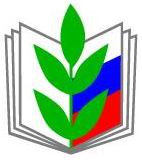 ПРОФСОЮЗ РАБОТНИКОВ НАРОДНОГО ОБРАЗОВАНИЯ И НАУКИ РФПЕРМСКАЯ КРАЕВАЯ ТЕРРИТОРИАЛЬНАЯ ОРГАНИЗАЦИЯПОСТАНОВЛЕНИЕ ПРОФСОЮЗ РАБОТНИКОВ НАРОДНОГО ОБРАЗОВАНИЯ И НАУКИ РФПЕРМСКАЯ КРАЕВАЯ ТЕРРИТОРИАЛЬНАЯ ОРГАНИЗАЦИЯПОСТАНОВЛЕНИЕ ПРОФСОЮЗ РАБОТНИКОВ НАРОДНОГО ОБРАЗОВАНИЯ И НАУКИ РФПЕРМСКАЯ КРАЕВАЯ ТЕРРИТОРИАЛЬНАЯ ОРГАНИЗАЦИЯПОСТАНОВЛЕНИЕ ПРОФСОЮЗ РАБОТНИКОВ НАРОДНОГО ОБРАЗОВАНИЯ И НАУКИ РФПЕРМСКАЯ КРАЕВАЯ ТЕРРИТОРИАЛЬНАЯ ОРГАНИЗАЦИЯПОСТАНОВЛЕНИЕ ПРОФСОЮЗ РАБОТНИКОВ НАРОДНОГО ОБРАЗОВАНИЯ И НАУКИ РФПЕРМСКАЯ КРАЕВАЯ ТЕРРИТОРИАЛЬНАЯ ОРГАНИЗАЦИЯПОСТАНОВЛЕНИЕ 
30 ноября .
г. Пермь
г. Пермь
г. Пермь
№25____